研究生指导教师遴选工作网上申请指南登录http://gra.njucm.edu.cn/点击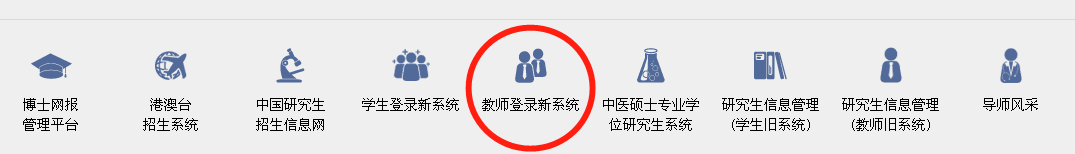 点击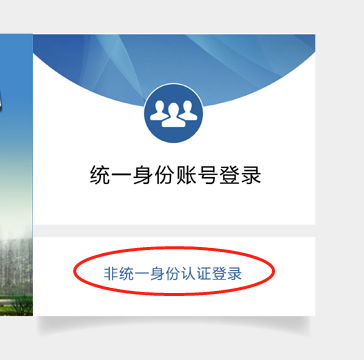 点击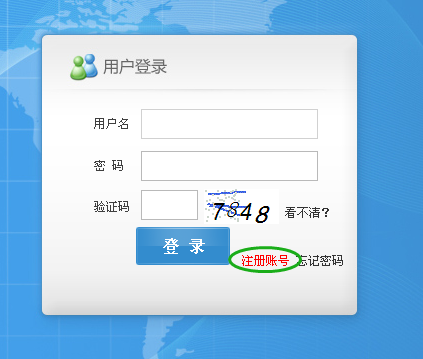 进入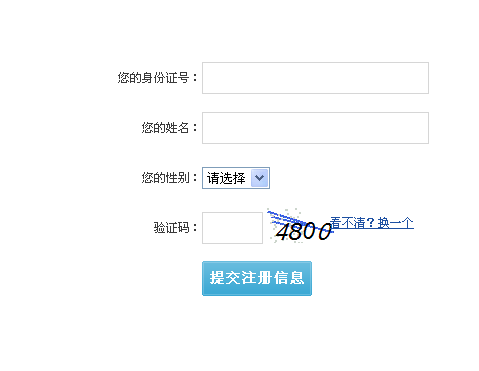 返回用刚刚注册的用户名和密码登录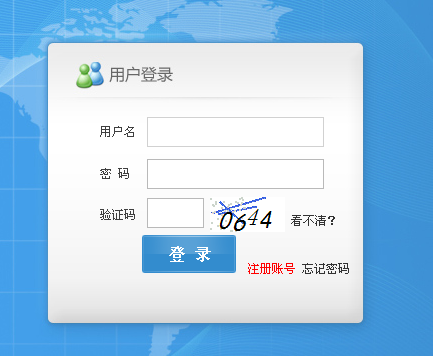 8.点击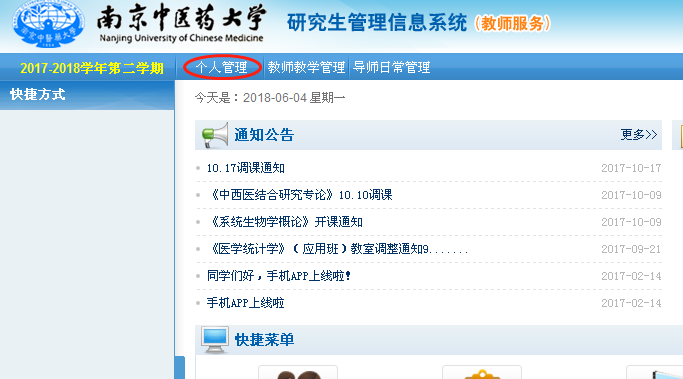 9.点击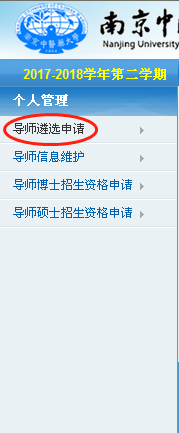 10.所有信息按顺序填完之后，返回“基本信息”栏。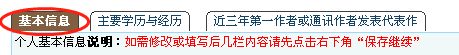 11.在本栏目末尾可以上传所有附件和打印全部申请表。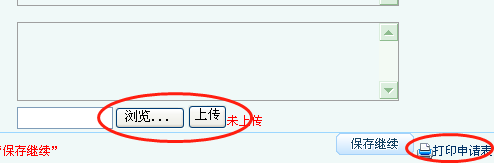 备注：6月7日后方可打印